§966.  Parties to proceedingsThe parties to any proceeding before the commission may include the applicant, if any, any landowner whose lands will be directly affected by the proposed action of the commission, any landowner whose lands are adjacent to, directly across the river from, or within 500 feet of lands to be directly affected, any municipality or agency thereof whose jurisdiction includes lands or bodies of water to be directly affected and any citizens' group or organization qualified under section 966‑A.  [PL 1979, c. 459, §1 (NEW).]Nothing in this section may be construed so as to limit the right of any member of the public to appear or be heard at any public hearing of the commission, subject only to such reasonable rules and regulations as the commission may establish.  [PL 1989, c. 890, Pt. A, §40 (AFF); PL 1989, c. 890, Pt. B, §205 (AMD).]SECTION HISTORYPL 1979, c. 459, §1 (NEW). PL 1989, c. 890, §§A40,B205 (AMD). The State of Maine claims a copyright in its codified statutes. If you intend to republish this material, we require that you include the following disclaimer in your publication:All copyrights and other rights to statutory text are reserved by the State of Maine. The text included in this publication reflects changes made through the First Regular and First Special Session of the 131st Maine Legislature and is current through November 1, 2023
                    . The text is subject to change without notice. It is a version that has not been officially certified by the Secretary of State. Refer to the Maine Revised Statutes Annotated and supplements for certified text.
                The Office of the Revisor of Statutes also requests that you send us one copy of any statutory publication you may produce. Our goal is not to restrict publishing activity, but to keep track of who is publishing what, to identify any needless duplication and to preserve the State's copyright rights.PLEASE NOTE: The Revisor's Office cannot perform research for or provide legal advice or interpretation of Maine law to the public. If you need legal assistance, please contact a qualified attorney.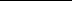 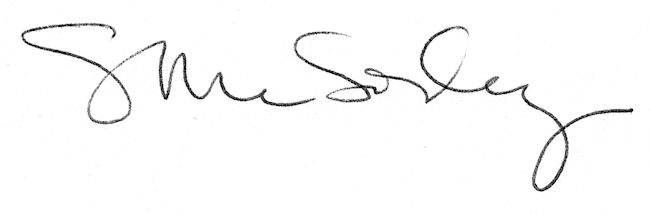 